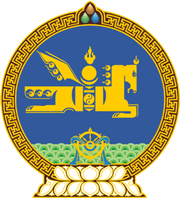 МОНГОЛ  УЛСЫН  ХУУЛЬ2017 оны 12 сарын 07 өдөр				                       Төрийн ордон, Улаанбаатар хот    ТӨРИЙН ХЯНАЛТ ШАЛГАЛТЫН ТУХАЙ     ХУУЛЬД ӨӨРЧЛӨЛТ ОРУУЛАХ ТУХАЙ1 дүгээр зүйл.Төрийн хяналт шалгалтын тухай хуулийн 10 дугаар зүйлийн 10.2 дахь хэсгийг доор дурдсанаар өөрчлөн найруулсугай:“10.2.Мэргэжлийн хяналтыг хэрэгжүүлэх төв байгууллагын даргыг Монгол Улсын Засгийн газрын тухай хуулийн 183 дугаар зүйлийн 2 дахь хэсэгт заасны дагуу Ерөнхий сайд томилж, чөлөөлнө.”2 дугаар зүйл.Төрийн хяналт шалгалтын тухай хуулийн 10 дугаар зүйлийн 10.11 дэх хэсгийн “Төрийн албаны тухай хуулийн 17.1-д” гэснийг “Төрийн албаны тухай хуулийн 25, 26, 27 дугаар зүйлд” гэж өөрчилсүгэй.3 дугаар зүйл.Энэ хуулийг Төрийн албаны тухай /Шинэчилсэн найруулга/ хууль хүчин төгөлдөр болсон өдрөөс эхлэн дагаж мөрдөнө.	МОНГОЛ УЛСЫН 	ИХ ХУРЛЫН ДАРГА 					         М.ЭНХБОЛД